Minnesota Association of Women Police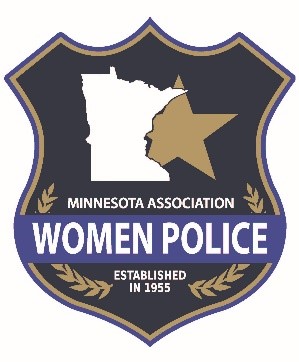 MAWP Donation Form303 South State StreetWaseca, MN 56093mawpcommunications@gmail.comDonation Form for Annual Conference Date of Event: ________________Item donated								Value of donation $Donor’s name Company name Address City/State/ZipE-mailSend acknowledgement to:Please print the donor or donating organization’s name exactly as it should appear in the program.Description of item:    Will the item need to be picked up? (If yes, please provide detailed needs for pickup)  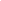 Bottom of FormTHANK YOU FOR YOUR SUPPORTDonation made to Minnesota Association of Women Police, a non-profit, tax-exempt organizationFederal ID # 30-175505
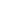 